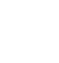 НОВООДЕСЬКА МІСЬКА РАДАМИКОЛАЇВСЬКОЇ ОБЛАСТІВИКОНАВЧИЙ КОМІТЕТ                       Р І Ш Е Н Н Я                                    17 серпня 2021                              м. Нова Одеса                                      № 139 Про визначення місця проживаннямалолітнього Особа 1            До служби у справах дітей Новоодеської міської ради надійшла заява громадянки Особа 2  про визначення місця проживання дитини Особа 1. Під час розгляду даного питання встановлено, що батько дитини та матір проживали у цивільному шлюбі. Після розлучення дитина залишилась проживати разом із матір’ю.        Матеріально-побутові умови сім’ї ____ задовільні. Створені належні умови для перебування та гармонійного розвитку дитини. Враховуючи вищезазначене, відповідно до статті 34 Закону України «Про місцеве самоврядування в Україні», статтей 19, 141, 160, 161 Сімейного Кодексу України, пункту 72 Порядку провадження органами опіки та піклування діяльності, пов’язаної із захистом прав дитини, затвердженого постановою Кабінету Міністрів України від 24 вересня 2008 року       № 866, виконавчий комітет міської радиВИРІШИВ:1.Визначити місце проживання малолітнього  Особа 1, біля матері Особа 2 за адресою: вул.*, м.Нова Одеса, Миколаївський район, Миколаївська область   2.Контроль за виконанням  рішення покласти на начальника служби у справах дітей Чернявську Л.С.Міський голова                                                                         Олександр ПОЛЯКОВ